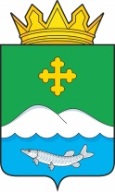 Дума Белозерского муниципального округаКурганской области РЕШЕНИЕот 23 декабря 2022 года № 287               с. БелозерскоеО внесении изменений в решение Вагинской сельской Думы 
от 27 декабря 2021 года №11 «О бюджете Вагинского сельсовета на 2022 год и плановый период 2023 и 2024 годов»В соответствие с Федеральным Законом от 6 октября 2003 года №131 ФЗ «Об общих принципах организации местного самоуправления в Российской Федерации», с Законом Курганской области от 29 декабря 2021 года №172 «О преобразовании муниципальных образований путем объединения всех поселений, входящих в состав Белозерского района Курганской области, во вновь образованное муниципальное образование – Белозерский муниципальный округ Курганской области» Дума Белозерского муниципального округаРЕШИЛА:1. Внести в решение Вагинской сельской Думы от 27 декабря 2021 г. №11 «О бюджете Вагинского сельсовета на 2022 год и плановый пери од 2023 и 2024 годов» следующие изменения: 1) Подпункт 1 пункта 1 статьи 1 изложить в следующей редакции: «Утвердить основные характеристики бюджета Вагинского сельсовета на 2022 год:Общий объем доходов бюджета Вагинского сельсовета в сумме 3787,7 тыс. рублей, в том числе:а) объем налоговых и неналоговых доходов в сумме 298,5 тыс. рублей; б) объем безвозмездных поступлений в сумме 3489,2 тыс. рублей, в том числе:объем безвозмездных поступлений от других бюджетов бюджетной системы Российской Федерации в сумме 3489,2 тыс. рублей, из них:- дотации бюджетам бюджетной системы Российской Федерации в сумме 2612,4 тыс. рублей- субвенции бюджетам бюджетной системы Российской Федерации в сумме 51,9 тыс. рублей;- иные межбюджетные трансферты бюджетам бюджетной системы Российской Федерации в сумме 824,9 тыс. рублей;2) Подпункт 2 пункта 1 статьи 1 изложить в следующей редакции «общий объем расходов бюджета в сумме 3781,7 тыс. рублей;»; 3) Подпункт 3 пункта 1 статьи 1 изложить в следующей редакции «превышение доходов над расходами (профицит) бюджета Вагинского сельсовета в сумме 6,0 рублей.»;4) Приложение 1 изложить в редакции согласно приложению 1 к настоящему решению;5) Приложение 3 изложить в редакции согласно приложению 2 к настоящему решению;6) Приложение 5 изложить в редакции согласно приложению 3 к настоящему решению;7) Приложение 7 изложить в редакции согласно приложению 4 к настоящему решению.2. Настоящее решение разместить на официальном сайте Администрации Белозерского муниципального округа в информационно-телекоммуникационной сети Интернет.Председатель ДумыБелозерского муниципального округа                                                         П.А. МакаровГлаваБелозерского муниципального округа                                                         А.В. ЗавьяловПриложение 1к решению Думы Белозерского муниципального округаот 23 декабря 2022 года № 287«О внесении изменений в решение Вагинской сельской Думы от 27 декабря 2021 года №11 «О бюджете Вагинского сельсовета на 2022 год и на плановый период 2023 и 2024 годов»Источники внутреннего финансирования дефицита бюджета Вагинского сельсовета на 2022 годПриложение 2к решению Думы Белозерского муниципального округаот 23 декабря 2022 года № 287«О внесении изменений в решение Вагинской сельской Думы от 27 декабря 2021 года №11 «О бюджете Вагинского сельсовета на 2022 год и на плановый период 2023 и 2024 годов»ПРОГРАММАмуниципальных заимствованийВагинского сельсовета на 2022 годПриложение 3к решению Думы Белозерского муниципального округаот 23 декабря 2022 года № 287«О внесении изменений в решение Вагинской сельской Думы от 27 декабря 2021 года №11 «О бюджете Вагинского сельсовета на 2022 год и на плановый период 2023 и 2024 годов»Распределение бюджетных ассигнований по разделам, подразделам классификации расходов бюджета Вагинского сельсовета на 2022 годТыс.руб.Приложение 4к решению Думы Белозерского муниципального округаот 23 декабря 2022 года № 287«О внесении изменений в решение Вагинской сельской Думы от 27 декабря 2021 года №11 «О бюджете Вагинского сельсовета на 2022 год и на плановый период 2023 и 2024 годов»Ведомственная структура расходов на 2022 годТыс.руб. (тыс.руб.)                                                                                                               (тыс.руб.)                                                                                                               (тыс.руб.)                                                                                                              Код бюджетной классификации РФВиды государственных заимствованийПлан на годИсточники внутреннего финансирования дефицита бюджета6,0из них:01050000000000000Изменение остатков средств на счетах по учету средств бюджета-6,001050201100000510Увеличение прочих остатков денежных средств бюджетов поселений-3787,70105020110000610Уменьшение прочих остатков денежных средств бюджетов поселений3781,7Всего источников финансирования дефицита бюджета6,0(тыс.руб.)(тыс.руб.)(тыс.руб.)(тыс.руб.)№ п/пВид долговых обязательствСуммав том числе средства, направляемые на финансирование дефицита бюджета Вагинского сельсовета1.Кредиты, привлекаемые в бюджет Вагинского сельсовета от других бюджетов бюджетной системы Курганской области00в том числе:объем привлечения, из них:00на пополнение остатков средств на счете бюджета00объем средств, направленных на погашение основной суммы долга, из них:00по бюджетным кредитам, привлеченным на пополнение остатков средств на счете бюджета002.Кредиты, привлекаемые в бюджет Вагинского ельсовета от кредитных организаций00в том числе:объем привлечения00объем средств, направленных на погашение основной суммы долга003.Исполнение государственных гарантий00Всего:00Наименование РзПРплан на годОБЩЕГОСУДАРСТВЕННЫЕ ВОПРОСЫ011338,0Функционирование высшего должностного лица субъекта Российской Федерации и муниципального образования010261,4Функционирование Правительства Российской Федерации, высших исполнительных органов государственной власти субъектов Российской Федерации, местных администраций0104767,3Другие общегосударственные вопросы0113509,3НАЦИОНАЛЬНАЯ ОБОРОНА0251,9Мобилизационная и вневойсковая подготовка020351,9НАЦИОНОАЛЬНАЯ БЕЗОПАСНОСТЬ И ПРАВООХРАНИТЕЛЬНАЯ ДЕЯТЕЛЬНОСТЬ03837,9Обеспечение пожарной безопасности0310837,9НАЦИОНАЛЬНАЯ ЭКОНОМИКА04100,0Дорожное хозяйство (дорожные фонды)0409100,0ОБРАЗОВАНИЕ071061,9Общее образование07021061,9КУЛЬТУРА, КИНЕМАТОГРАФИЯ08392,0Культура08016,8Другие вопросы в области культуры, кинематографии 0804385,2ИТОГО РАСХОДОВ3781,7Наименование РаспРазделподразделЦСВРплан 2022 годАдминистрация Вагинского сельсовета0993781,7ОБЩЕГОСУДАРСТВЕННЫЕ ВОПРОСЫ0990100828,704Функционирование высшего должностного лица субъекта Российской Федерации и муниципального образования099010261,4Глава муниципального образования0990102711008301061,4Расходы на выплату персоналу в целях обеспечения выполнения функций государственными (муниципальными) органами, казенными учреждениями, органами управления государственными внебюджетными фондами0990102711008301010061,4Функционирование Правительства Российской Федерации, высших исполнительных органов государственной власти субъектов Российской Федерации, местных администраций0990104767,3Центральный аппарат09901047130083040767,3Расходы на выплату персоналу в целях обеспечения выполнения функций государственными (муниципальными) органами, казенными учреждениями, органами управления государственными внебюджетными фондами09901047130083040100672,6Закупка товаров, работ и услуг для обеспечения государственных (муниципальных) нужд0990104713008304020091,7Иные бюджетные ассигнования099010471300830408003,0Осуществление государственных полномочий по определению перечня должностных лиц, уполномоченных составлять протоколы об административных правонарушениях 099011371400161000,004Закупка товаров, работ и услуг для обеспечения государственных (муниципальных) нужд099011371400161002000,004Другие общегосударственные вопросы09901137140083070441,2Расходы на выплату персоналу в целях обеспечения выполнения функций государственными (муниципальными) органами, казенными учреждениями, органами управления государственными внебюджетными фондами 09901137140083270100441,2НАЦИОНАЛЬНАЯ ОБОРОНА099020352,0Осуществление первичного воинского учета на территориях, где отсутствуют военные комиссариаты 0990203714005118052,0Расходы на выплату персоналу в целях обеспечения выполнения функций государственными (муниципальными) органами, казенными учреждениями, органами управления государственными внебюджетными фондами Межбюджетные трансферты0990203714005118010041,4Закупка товаров, работ и услуг для обеспечения государственных (муниципальных) нужд 0990203714005118020010,5НАЦИОНАЛЬНАЯ БЕЗОПАСНОСТЬ И ПРАВООХРАНИТЕЛЬНАЯ ДЕЯТЕЛЬНОСТЬ0990300837,9Обеспечение пожарной безопасности 0990310837,9Обеспечение деятельности муниципальных пожарных постов09903100100183090837,9Расходы на выплату персоналу в целях обеспечения выполнения функций государственными (муниципальными) органами, казенными учреждениями, органами управления государственными внебюджетными фондами09903100100183090100766,6Закупка товаров, работ и услуг для обеспечения государственных (муниципальных) нужд0990310010018309020066,1Иные бюджетные ассигнования099031001001830908005,2Дорожное хозяйство (дорожные фонды)099040972,2Дорожное хозяйство (дорожные фонды)0409714008311072,7Закупка товаров, работ и услуг для обеспечения государственных (муниципальных) нужд0990409714008311020072,7ОБРАЗОВАНИЕ09907001061,8Общее образование09907021061,8Развитие общего образования099070271400832201061,8Закупка товаров, работ и услуг для обеспечения государственных (муниципальных) нужд 099070271400832202001061,8 КУЛЬТУРА И КИНЕМАТОГРАФИЯ09908017,0Обеспечение деятельности Домов культуры099080103001832307,0Обеспечение деятельности домов культуры099080109001832307,0Расходы на выплату персоналу в целях обеспечения выполнения функций государственными (муниципальными) органами, казенными учреждениями, органами управления государственными внебюджетными фондами099080109001832301000,4Закупка товаров, работ и услуг для обеспечения государственных (муниципальных) нужд099080109001832302003,6Иные бюджетные ассигнования099031001001830908002,9Другие вопросы в области культуры, кинематографии0990804385,2Обеспечение деятельности хозяйственной группы09908040300183250385,2Расходы на выплату персоналу в целях обеспечения выполнения функций государственными (муниципальными) органами, казенными учреждениями, органами управления государственными внебюджетными фондами Обеспечение деятельности аппарата Отдела культуры Администрации Белозерского района09908040300183250100 364,0Закупка товаров, работ и услуг для обеспечения государственных (муниципальных) нужд 0990804090018325020019,7Иные бюджетные ассигнования099080409001832508001,5Межбюджетные трансферты, передаваемые бюджетам муниципальных районов на осуществление части полномочий по решению вопросов местного значения в соответствии с заключенными соглашениями по исполнению бюджетов поселений9250113615008043068,1Межбюджетные трансферты9250113615008043050068,1Межбюджетные трансферты, передаваемые бюджетам муниципальных районов на осуществление части полномочий по решению вопросов местного значения в соответствии с заключенными соглашениями по распоряжению бюджетными средствами муниципального дорожного фонда бюджетов поселений9250409350018104027,8Межбюджетные трансферты9250409350018104050027,8Итого3781,7